Error Details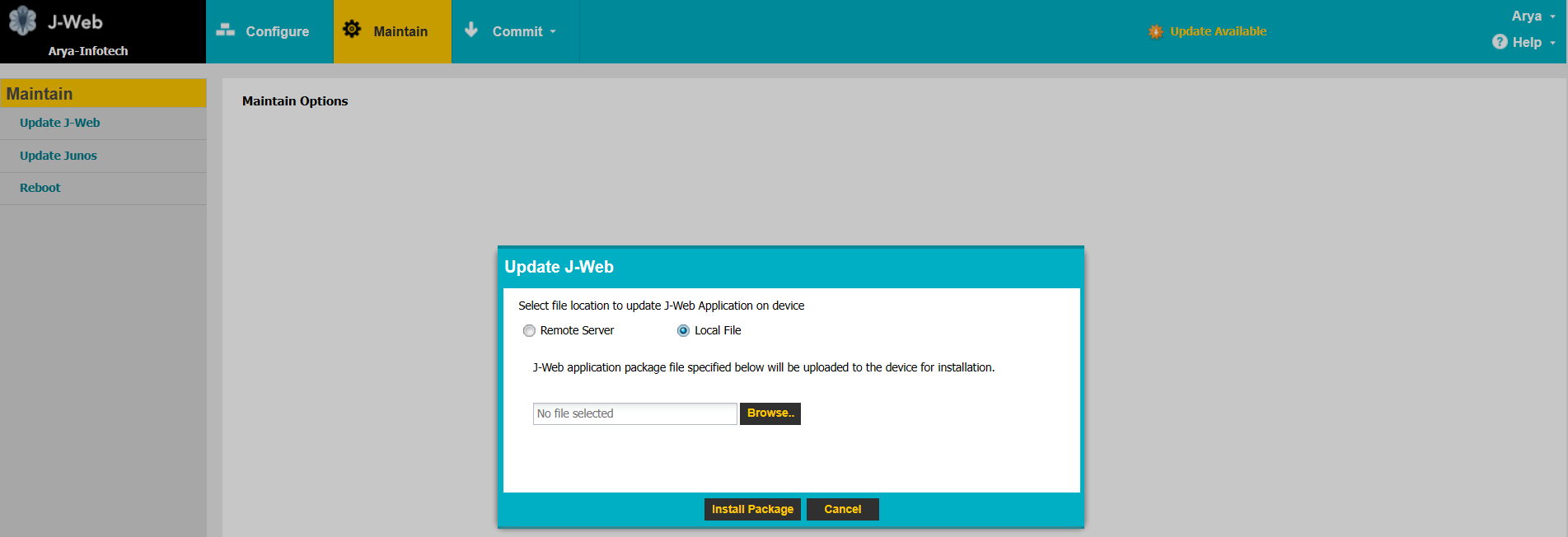 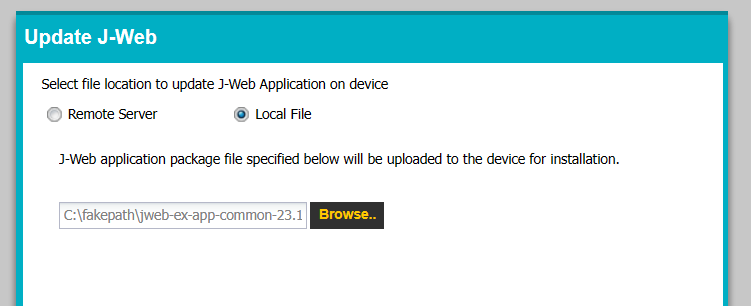 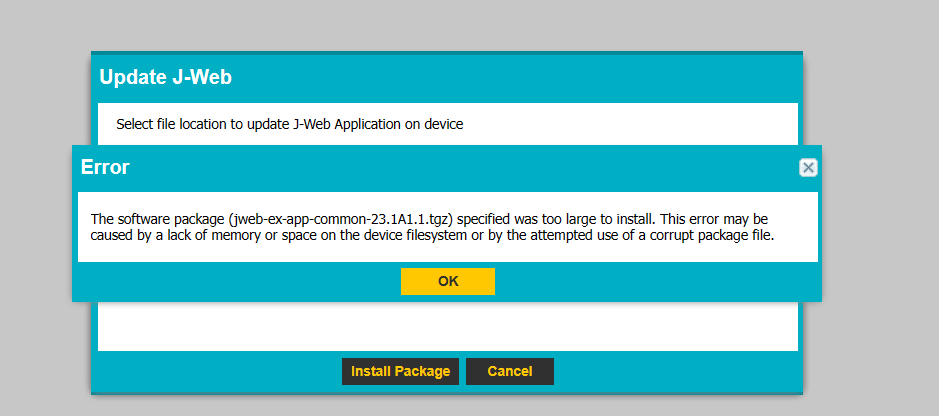 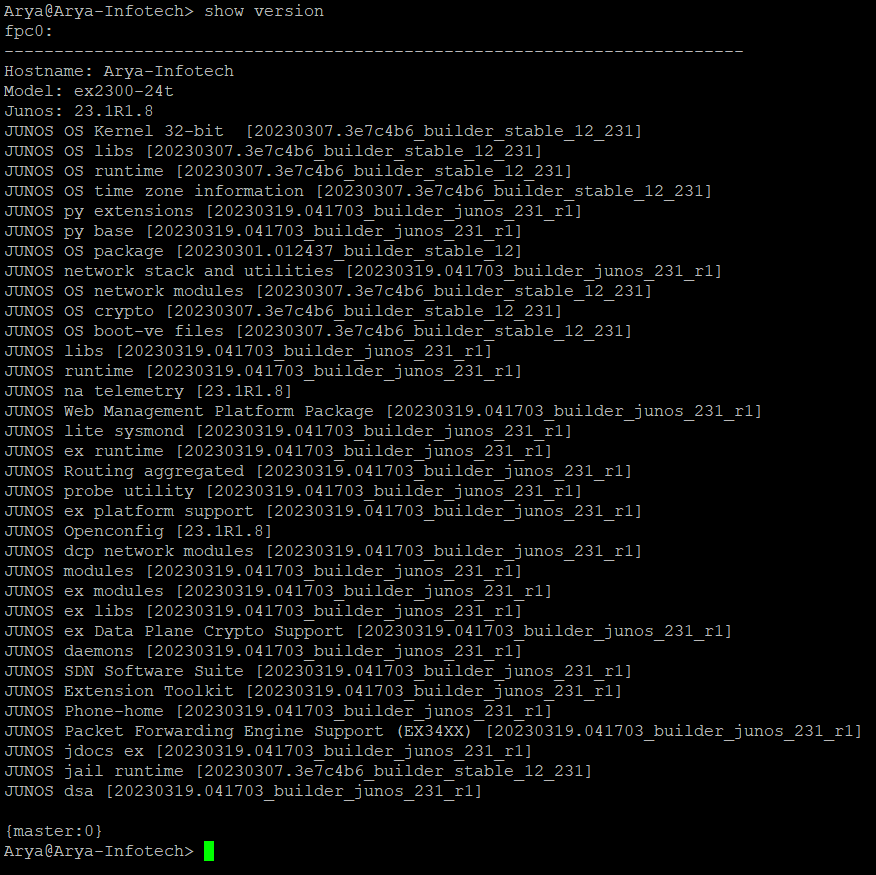 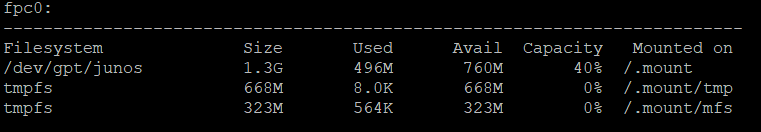 Current switch configuration     services {        ssh {            root-login allow;            client-alive-count-max 5;            client-alive-interval 20;        }        telnet {            connection-limit 5;            rate-limit 150;        }        netconf {            ssh;            rfc-compliant;            yang-compliant;        }        web-management {            http {                interface irb.10;            }        }    }    auto-snapshot;    time-zone Asia/Kolkata;    syslog {        file interactive-commands {            interactive-commands any;        }        file messages {            any notice;            authorization info;        }    }    processes {        dhcp-service {            traceoptions {                file dhcp_logfile size 10m;                level all;                flag packet;            }        }    }}chassis {    redundancy {        graceful-switchover;    }}interfaces {    ge-0/0/0 {        unit 0 {            family ethernet-switching {                vlan {                    members 222;                }                storm-control default;            }        }    }    ge-0/0/1 {        description Venus;        unit 0 {            family ethernet-switching {                vlan {                    members 222;                }                storm-control default;            }        }    }    ge-0/0/2 {        description Mercury;        unit 0 {            family ethernet-switching {                vlan {                    members 222;                }                storm-control default;            }        }    }    ge-0/0/3 {        description Chandan-Nagar;        unit 0 {            family ethernet-switching {                vlan {                    members 222;                }                storm-control default;            }        }    }    ge-0/0/4 {        description Siddharth-chwal;        unit 0 {            family ethernet-switching {                vlan {                    members 222;                }                storm-control default;            }        }    }    ge-0/0/5 {        description "Rajesh Dubey";        unit 0 {            family ethernet-switching {                vlan {                    members 222;                }                storm-control default;            }        }    }    ge-0/0/6 {        description Shekhar-Anna;        unit 0 {            family ethernet-switching {                vlan {                    members 222;                }                storm-control default;            }        }    }    ge-0/0/7 {        description Mumbai-Bank;        unit 0 {            family ethernet-switching {                vlan {                    members 222;                }                storm-control default;            }        }    }    ge-0/0/8 {        unit 0 {            family ethernet-switching {                vlan {                    members 222;                }                storm-control default;            }        }    }    ge-0/0/9 {        unit 0 {            family ethernet-switching {                vlan {                    members 222;                }                storm-control default;            }        }    }    ge-0/0/10 {        unit 0 {            family ethernet-switching {                vlan {                    members 222;                }                storm-control default;            }        }    }    ge-0/0/11 {        unit 0 {            family ethernet-switching {                vlan {                    members 222;                }                storm-control default;            }        }    }    ge-0/0/12 {        unit 0 {            family ethernet-switching {                interface-mode access;                vlan {                    members 222;                }                storm-control default;            }        }    }    ge-0/0/13 {        unit 0 {            family ethernet-switching {                storm-control default;            }        }    }    ge-0/0/14 {        unit 0 {            family ethernet-switching {                storm-control default;            }        }    }    ge-0/0/15 {        unit 0 {            family ethernet-switching {                storm-control default;            }        }    }    ge-0/0/16 {        unit 0 {            family ethernet-switching {                storm-control default;            }        }    }    ge-0/0/17 {        unit 0 {            family ethernet-switching {                storm-control default;            }        }    }    ge-0/0/18 {        unit 0 {            family ethernet-switching {                storm-control default;            }        }    }    ge-0/0/19 {        unit 0 {            family ethernet-switching {                storm-control default;            }        }    }    ge-0/0/20 {        unit 0 {            family ethernet-switching {                storm-control default;            }        }    }    ge-0/0/21 {        unit 0 {            family ethernet-switching {                storm-control default;            }        }    }    ge-0/0/22 {        unit 0 {            family ethernet-switching {                interface-mode access;                vlan {                    members default;                }                storm-control default;            }        }    }    ge-0/0/23 {        unit 0 {            family ethernet-switching {                vlan {                    members IT;                }                storm-control default;            }        }    }    ge-0/1/0 {        unit 0 {            family ethernet-switching {                storm-control default;            }        }    }    xe-0/1/0 {        unit 0 {            family ethernet-switching {                storm-control default;            }        }    }    ge-0/1/1 {        unit 0 {            family ethernet-switching {                storm-control default;            }        }    }    xe-0/1/1 {        unit 0 {            family ethernet-switching {                storm-control default;            }        }    }    ge-0/1/2 {        unit 0 {            family ethernet-switching {                storm-control default;            }        }    }    xe-0/1/2 {        unit 0 {            family ethernet-switching {                storm-control default;            }        }    }    ge-0/1/3 {        description Input;        unit 0 {            family ethernet-switching {                interface-mode trunk;                vlan {                    members 222-223;                }                storm-control default;            }        }    }    xe-0/1/3 {        unit 0 {            family ethernet-switching {                storm-control default;            }        }    }    irb {        unit 0 {            family inet {                dhcp {                    vendor-id Juniper:ex2300-24t:JZ0217250019;                }            }            family inet6 {                dhcpv6-client {                    client-type stateful;                    client-ia-type ia-na;                    client-identifier duid-type duid-ll;                    vendor-id Juniper:ex2300-24t:JZ0217250019;                }            }        }        unit 10 {            family inet {                address 10.0.0.2/8;            }        }    }    vme {        unit 0 {            family inet {                dhcp {                    vendor-id Juniper:ex2300-24t:JZ0217250019;                }            }            family inet6 {                dhcpv6-client {                    client-type stateful;                    client-ia-type ia-na;                    client-identifier duid-type duid-ll;                    vendor-id Juniper:ex2300-24t:JZ0217250019;                }            }        }    }}forwarding-options {    storm-control-profiles default {        all {            no-broadcast;            no-unknown-unicast;            no-multicast;        }    }}protocols {    router-advertisement {        interface vme.0;        interface irb.0;    }    lldp {        interface all;    }    lldp-med {        interface all;    }    igmp-snooping {        vlan default;    }    rstp {        interface ge-0/0/0;        interface ge-0/0/1;        interface ge-0/0/2;        interface ge-0/0/3;        interface ge-0/0/4;        interface ge-0/0/5;        interface ge-0/0/6;        interface ge-0/0/7;        interface ge-0/0/8;        interface ge-0/0/9;        interface ge-0/0/10;        interface ge-0/0/11;        interface ge-0/0/12;        interface ge-0/0/13;        interface ge-0/0/14;        interface ge-0/0/15;        interface ge-0/0/16;        interface ge-0/0/17;        interface ge-0/0/18;        interface ge-0/0/19;        interface ge-0/0/20;        interface ge-0/0/21;        interface ge-0/0/22;        interface ge-0/0/23;        interface ge-0/1/0;        interface xe-0/1/0;        interface ge-0/1/1;        interface xe-0/1/1;        interface ge-0/1/2;        interface xe-0/1/2;        interface ge-0/1/3;        interface xe-0/1/3;    }    loop-detect;}vlans {    IT {        description "Management ID";        vlan-id 10;        l3-interface irb.10;    }    Vikhroli-Office {        vlan-id 222;    }    WNET-Office {        vlan-id 223;    }    default {        vlan-id 1;        l3-interface irb.0;    }}